 Уроки в технологии развития критического мышления«Важнейшая задача цивилизации - научить человека мыслить»                                                                                              Эдисон                                                         Бугрова  Венера    Владимировна                                                       МАОУ Хохловская основная школа                                                            Пермского района, Пермского  краяНаходясь в постоянном поиске, пробовала различные технологии обучения немецкому языку с целью повышения мотивации учащихся в организации обучения иностранным языкам. Решая проблему строить процесс обучения, исходя из потребностей, интересов и способностей учащихся,    посещала  педагогическую мастерскую Пичугиной Т.П. Стала  внедрять методику проведения бинарных и билингвальных уроков. Пройдя ПДОМ «Разработка  компетентностно-ориентированных заданий по учебным предметам» в АНО «Центр Развития Молодежи», стала применять на практике эту технологию.Традиционная форма проведения урока иностранного языка по-прежнему остается классической, однако в связи с модернизацией содержание обучения все чаще и чаще стало вытеснять так называемыми активными, нестандартными уроками, к которым относятся также уроки, построенные в ТРКМ.С технологией развития критического мышления познакомилась в 2009 году. В 2012 году получила документ об окончании «Практико-ориентированной дистанционной мастерской» - Центр Развития Молодежи (г. Екатеринбург) по теме «Современные образовательные технологии: технология развития критического мышления». Эта технология вызвала у меня интерес, поскольку все методы, приемы очень доступны в применении. Завершив знакомство с приемами технологии, приобрела опыт переделывания конспекта готового урока. Многие приемы не только знаю, но и научилась использовать. Единственное, что вызвало сомнение , а хватит ли времени на отработку практических навыков, на организацию проверки пройденного материала, отработку стандартов. Когда завершила учебу в мастерской, поняла, что она очень познавательная и актуальная. За время работы мне удалось понять, что необходимо превращать традиционный урок в урок, построенный в ТРКМ и начала разрушать стереотипы традиционного урока, хотя не исключаю возможность использовать моменты интегрированного урока (бинарного и билингвального).Технологию критического мышления применяю на уроках немецкого языка, что позволило пересмотреть способы мотивации школьников к получению знаний, она же побуждает интерес у детей к учебе. Уроки предоставляют большие возможности для осуществления межпредметных связей. На уроках в ТРКМ важно знать запас знаний учеников по различным дисциплинам учебного цикла.На традиционных уроках:-сама оценивала ученика-знала, как и что должен был ответить ребенок-учащийся не должен был делать ошибок-знала ответы на все вопросы, которые возникали-ставила новые вопросы и задачи на будущееНа уроке, построенном в ТРКМ:-ученик сам оценивает свою деятельность-допускаются альтернативные ответы на вопросы-иногда сама не знаю ответа на вопрос-учимся работать сообща-учащийся сам задает вопросы на будущее-создаю условия, побуждающие к принятию самостоятельного решенияТехнология «Развитие критического мышления»Что же такое критическое мышление?Единого определения данного вида мышления не существует, хотя все разнообразные определения КМ - синонимы. Формирование КМ -очень важная и актуальная задача обучения для получения ожидаемых результатов, повышения мотивации и качества образования. При этом учащийся использует на уроках знания, умения и навыки, которые обоснованы и эффективны для конкретной ситуации и типа решаемой проблемы. Критическое мышление – это способность ставить новые, полные смысла вопросы, вырабатывать разнообразные, подкрепляющие аргументы, принимать независимые продуманные решения. Для критического мышления  дети  используют  следующие умения и навыки: применение знаний для принятия решений и решения задач; использование разнообразных смыслов и подходов; рефлективную постановку вопросов; выявление и проверку предпосылок; предоставление разумных и обоснованных аргументов; доказательство или недоказуемость аргументов; исследования. Критическое мышление предполагает наличие навыков рефлексии относительно собственной мыслительной деятельности, умение работать с понятиями. Одна из важнейших особенностей критического мышления заключается в том, что оно учит анализу и ответам на вопросы: «как?», «когда?» и «почему?», делаются те или иные выводы в общем контексте исследования. Новые знания можно получать от других в готовом виде, а можно добывать самостоятельно. Знания, добытые в ходе собственных опытов, наблюдений, экспериментов, выводов и умозаключений, обычно самые прочные. Как правило, они прочнее и глубже, чем сведения, которые получены путем выучивания.На уроках немецкого языка мне нередко приходилось замечать, что дети отвлекаются, скучают, думают о чем-то постороннем, на вопросы отвечают односложно, сталкивалась с низкой активностью на уроке, с отсутствием интереса к предмету и к выполнению домашнего задания. Поскольку это еще и немецкий язык, то порой кажется, что такое пассивное отношение к предмету может быть вследствие недопонимания заданий, неумения ориентироваться в учебнике, работать самостоятельно с различными источниками, находить и систематизировать информацию. В качестве целей при изучении, в частности, немецкого языка выступает не обучение как таковое, при котором содержанием будут лишь практические знания, навыки и умения, а образование личности. Побуждаю детей не только использовать полученные знания, а находить свои.Мною были поставлены следующие цели:- помочь формировать критический стиль мышления в процессе обучения иностранному языку, для которого характерны открытость, гибкость, рефлективность, умений создавать то или иное сообщение;-создать условия для формирования умений находить, перерабатывать и использовать информацию-способствовать развитию различных навыков у учащихся, необходимых в жизненных ситуацияхДля успешного достижения поставленных целей я определила следующие задачи:-     способствовать становлению критического мышления-     повышение качества образования-     повышение мотивации С интересом знакомлюсь с опытом работы учителей по проблеме проведения уроков в технологии РКМ.На уроке играю второстепенную роль. Прямое обучение и инструктирование сократилось. Девяносто процентов времени отдала детям для их самостоятельной работы. Стала занимать позицию помощника и помогать учащимся, самостоятельно находить ответы на вопросы и осваивать новые навыки. Определила для себя основную задачу, которая состоит в стимулировании и направлении процесса самостоятельного поиска информации и совместной деятельности учащихся. Стараюсь всегда давать ясные, понятные и продуманные инструкции, дожидаться тишины и внимания, прежде чем начать и говорить, разбивать длинные инструкции на шаги, чтобы не запутать и не перегрузить внимание учеников, стараюсь обеспечивать обратную связь, чтобы понять, насколько ученики поняли задание. На уроках перехожу от группы к группе и слушаю, о чем говорят ребята и как идет обсуждение.Первая стадия – «вызов», во время которой у учащихся активизируются имевшиеся ранее знания по изучаемой теме, пробуждается интерес к теме, определяются цели изучения предстоящего учебного материала. Тему, как правило, обозначают дети. Здесь присутствует мотивация. Цель: обеспечение включения каждого учащихся в учебный процесс.   Существуют несколько приемов: таблица ЗХУ, целью которой является обучение умению определять уровень собственных знаний; кластер, корзина идей, которые позволяет выяснить все, что знают и думают ученики по обсуждаемой теме; денотатный граф,  дерево предсказаний, верные и неверные утверждения, целью  которого является самостоятельное планирование учащимися собственной поисковой деятельности. Часто использую на уроках прием «Кластер», целью которого является представление информации в графическом оформлении. Учащимся легко удается использовать знания лексики по разным темам. Практика показывает, что этот прием очень простой и действенный. Все дети, без исключения, участвуют в работе. Например, по теме «Осень» пишут слова по пройденным темам в различных классах:   «Погода» (4 класс) , «Овощи и фрукты» (3 класс) «Природа» (3 класс),  «Прилагательные» (2 класс), «Глаголы» (5 класс), «Звери и птицы» (3 класс), «Одежда» (6-7 класс), Осенние праздники»(5 класс)» и т. д. Дети 6 класса вспомнили много слов.Предлагаю вниманию созданный детьми кластер (см. приложение).Дети очень любят прогнозировать, предсказывать. По теме «Осень» предложила высказать мнение по поводу дождя на день. Посмотрев на небо, дети составили «Дерево предсказаний». Думаю, что у них получилось (см. приложение). К моему удивлению и восхищению, через два часа дождь «пошел».Вторая стадия – «осмысление» - содержательная, в ходе которой и происходит непосредственная работа ученика по приобретению нового знания, причем работа, направленная, осмысленная. Использую прием «Инсерт», который помогает осветить неточное понимание, ошибки в знаниях, выявить новую информацию и увязать ее с известной. Полученные ранее знания выводятся на уровень осознания. «Ромашка Блума», стратегия «Вопросительные слова», которые использую тогда, когда учащиеся уже имеют некоторые сведения по теме, готовят вопросы, на которые не знают ответа (это является главным условием.).Третья стадия – «рефлексия» - размышления. На этом этапе происходит оценка деятельности или новой информации, дети обмениваются   мнениями и происходит логический переход к новым темам. На третьей же фазе рефлексия процесса становится основной целью деятельности школьников и учителя. Используем приемы: синквейн,  который развивает творческую выразительность. «Инсерт» отслеживает материал, ключевые термины. Прием «Диаманта», который использую для того, чтобы дети понимали различия и взаимосвязи понятий, противоположных по значению (см. приложение). Прием «Шесть шляп» используется для разностороннего анализа явлений и проведению занятий по обобщению темы. Для выполнения задания, дети делятся на шесть групп по желанию. Учащимся предлагаю представить свой опыт, свои впечатления и мысли исходя из цвета шляпы. Этот метод побуждает учащихся к разнообразной, «разноцветной» оценке изученного и пережитого, что и является одной из важных характеристик критического мыслителя. Дети с удовольствием используют умения по рисованию, технологии и мастерят шляпы (см. приложение). Иногда возникают трудности, так как дети не всегда знают прямые решения проблемы, присутствует недостаточная информация по теме. Моя опора понимается не как сообщение сведений, а как активное привлечение учащихся к поиску интересующей их полезной информации. Предлагаю воспользоваться запасом знаний по различным предметам. Например, при изучении темы «Германия», привлечь географию.Самое важное в технологии отдавать детям активную позицию. Урок - это не набор приемов. Это Система. Поэтому не использую все известные приемы один за другим. Каждый прием использую в подходящем случае, так как они предназначаются для формирования у детей активной позиции. На уроке учитываю следующее: каждая фаза должна содержать один прием, должно быть спланировано время, должна быть взаимосвязь приемов.Практика показывает, что итоговый результат во многом зависит от того, насколько мотивированна учебная деятельность. Способом ее решения нахожу в проведении урока в нетрадиционных (активных) формах, так как при их применении учащиеся охотно и активно трудятся, осмысленно и прочно усваивают материал и, главное, умеют им практически пользоваться.ТРКМ привнесла элемент новизны в уроки и доставляет удовольствие и мне и детям.Отслеживая новые технологии, стараюсь сразу же внедрять их в учебный процесс и получаю ожидаемые результаты. Активной формой проведения уроков, их системность способствуют повышению качества обучения.За прошедший год удалось добиться реальных результатов:- все учащиеся успевают- качество знаний увеличилась с 75 до 79 %- повысилась мотивация- прослеживается связь с жизньюЗамена традиционной формы организации уроков вовлекает учащихся в «предлагаемые обстоятельства», усиливает «личностную сопричастность каждого ученика к происходящему на уроке, создает общий побудительный фон. Данные уроки позволяют осуществлять более глубокий контроль знаний, побуждает их систематически готовиться к урокам, поскольку каждый последующий урок вытекает из предыдущего, являясь его продолжением. Все уроки составляют систему по изучению темы.В результате применения на уроках ТРКМ:- снимается языковая трудность, преодолевается барьер общения- лучше усваивается лексика и ее применение в речи.Диаманта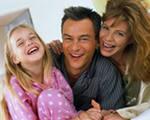 FamilieGeburtgluecklich,einmuetigliebende verstehende bluehendeUnverstaendnis Enttaeuschung FeindschaftBeduerfnisssterbende schimpfende zerfallendetraurig verlorenWachabbloesung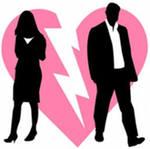 Диаманта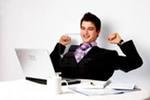 Gaescheftmannrespektabl wohlhabendgedeihender bluehenderKrise Spielautomat Restaurant Alkoholverarmander rerunterkommender in aesserster Armut lebenderarm reizbarBankrotteur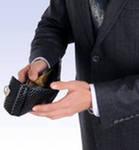 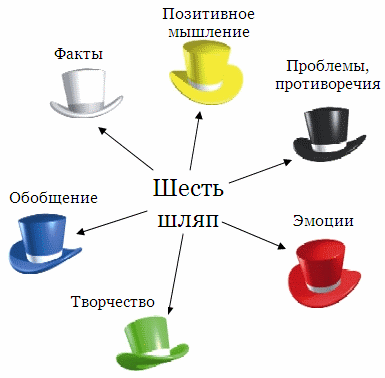 Стратегия «Вопросительные слова» -«Поле интереса»Синквейн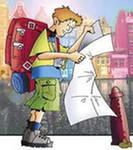 Reiseinteresant, unvergesslichfahren, fliegen, lockenWandern ist Super,Wunderbahr!ErholungДерево предсказанийСтвол – Тhema «Wetter»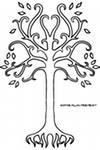 Ветви- Vielleicht wird Regen/Wahrscheinlich wird Regen.Aller Wahrscheinlichkeit nach wird Regen.Листья- Alles ist grau.Es ist windig.Der boese Herbstwind kommt.Aber heute ist nicht angenehm: der Tag ist truebe,Der starke Wind weht.Es gibt Nebel.Van kann heute nicht ohne Regenmantel oder ohne Regenschirm ausgehen.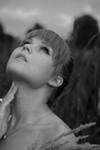 Вопросительные словаОсновные понятия темыKак? Warum?Почему?Wie?Как? Какой?Wer?Кто?Wo?Где? GefahrNaturВоздухВодаBodenЛесMuellHimmelUmweltschutzЖизньFisch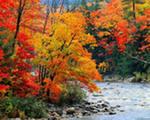 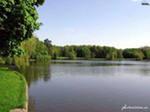 